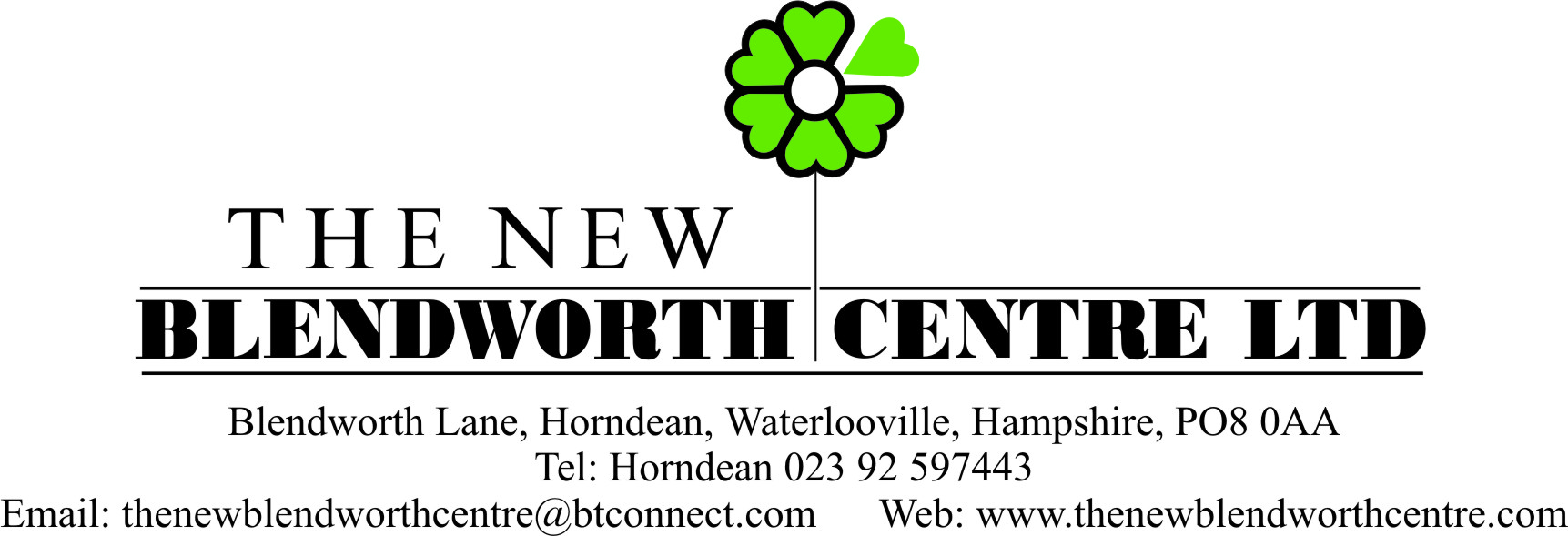 Registered Charity No: 1152182   -  Company No: 6601869PLANTS FOR SALE
AUTUMN 2018The Centre will be open weekdays for salesThroughout the year:-9.30 am until 3.15 pmThe New Blendworth Centre is located in Blendworth Lane Horndean, first on the right after the entrance to Cadlington House. The Centre is attended by over forty adults with varying degrees of learning difficulties. The Centre not only seeks to promote the cause of people with learning difficulties but by providing basic skills combined with companionship in a structured work setting, helps those who attend to develop individual aims, gain self-respect and improve confidence.
        ALL OF ONE HEARTSEASONAL BEDDING PLANTSPansies & Violas		          £1.50 for 6 packCineraria	                          £1.50 for 6 packPrimroses & Polyanthus		      40p eachHalf Hardy Cyclamen	                   £1.75 eachHedra (Ivy)			      75p eachDwarf Conifer 			   £1.50 eachALPINE/ROCKERY PLANTSAlpine/Rockery                                         £1.50 eachCLIMBERSClematis/Honeysuckle/Jasmine                                               			            from £5.00 eachSHRUBSShrubs                                              from £4.50 each
PERENNIALSVarious Perennials	                from £2.00 Agapanthus			           £4.00Hosta                                                                £3.75 Rosemary                                                        £2.50 Garden Ferns                                        from £3.50 Cordyline                                 	          £4.50 Dicentra  		                from £3.50 Iris 				          £3.00 Phlox	                        		          £2.50Lilium (Lily) 			          £2.50Bletilla				          £3.50Helleborus		                from £2.00Hardy Geranium		          £2.50Rodgersia		          £4.50HERBSHerbs                                               from £1.20 each *Please note some plants are individually priced.  All Plants are subject to availability **Winter baskets will on sale at the end of September or made to order from £12